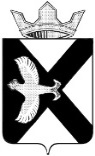 АДМИНИСТРАЦИЯ МУНИЦИПАЛЬНОГО ОБРАЗОВАНИЯ ПОСЕЛОК БОРОВСКИЙТЮМЕНСКОГО МУНИЦИПАЛЬНОГО РАЙОНА ТЮМЕНСКОЙ ОБЛАСТИРАСПОРЯЖЕНИЕ14.05. 2024 г. 								№ 146р.п. БоровскийО проведении аукциона в электронной форме на право размещения сезонных аттракционов на основании разрешения на использование земель или земельного участка, находящегося в муниципальной собственности муниципального образования поселок БоровскийВ соответствии с постановлением Правительства Тюменской области от 03.06.2015 № 238-п «Об утверждении Положения о порядке и условиях размещения объектов на землях и земельных участках, находящихся в государственной или муниципальной собственности, без предоставления земельных участков и установления сервитута, публичного сервитута», постановлением Администрации муниципального образования поселок Боровский от 22.07.2020 № 47 «Об утверждении Схемы размещения сезонных аттракционов на земельных участках, сооружениях, находящихся в муниципальной собственности муниципального образования поселок Боровский», постановлением Администрации муниципального образования поселок Боровский от 15.06.2022 № 18 «Об утверждении административного регламента предоставления муниципальной услуги: «Рассмотрение заявлений и принятие решений о выдаче разрешения на использование земель или земельного участка для размещения объектов, виды которых устанавливаются Правительством Российской Федерации»:Провести 24 июня 2024 года в 10:00 по местному времени (08:00 – время московское) аукцион в электронной форме, открытый по составу участников, на право размещения сезонных аттракционов на основании разрешения на использование земель или земельного участка,  находящемся в муниципальной собственности муниципального образования поселок Боровский, № 01/24/ОА-СА на электронной площадке АО «Единая электронная торговая площадка» на портале – «ГИС Торги» (https://torgi.gov.ru/new/public);Утвердить состав аукционной комиссии по проведению аукциона  на право размещения сезонных аттракционов на основании разрешения на использование земель или земельного участка,  находящегося в муниципальной собственности муниципального образования поселок Боровский согласно приложению 1 к настоящему распоряжению.Определить предмет аукциона (начальную цену предмета аукциона, сумму задатка, «шаг аукциона»), согласно приложению 2 к настоящему распоряжению.Заведующему сектором отдела по благоустройству и землеустройству, ГО и ЧС администрации муниципального образования поселок Боровский:обеспечить опубликование извещения на официальном сайте администрации муниципального образования поселок Боровский (http://www.borovskiy-adm.ru/) в информационно-телекоммуникационной сети «Интернет» и на электронной торговой площадке АО «Единая электронная торговая площадка» (АО «ЕЭТП»), электронный адрес https://roseltorg.ru.Контроль за исполнением распоряжения оставляю за собой.Глава муниципального образования                                                                   С.В.СычеваПриложение № 1к распоряжению администрациимуниципального образованияпоселок Боровский	от _____________  2024 № _____СОСТАВАукционной комиссии по проведению аукциона на право размещения сезонных аттракционов на основании разрешения на использование земель или земельного участка,  находящегося в муниципальной собственности муниципального образования поселок БоровскийПриложение 2 к распоряжениюмуниципального образования поселок Боровскийот _________2024 № ___Сведения о предмете аукциона (начальная цена предмета аукциона, сумма задатка, «шаг аукциона»,
период функционирования сезонных аттракционов (срок действия разрешения))Схемы границ предполагаемых к использованию земель,
земельных участков или их частей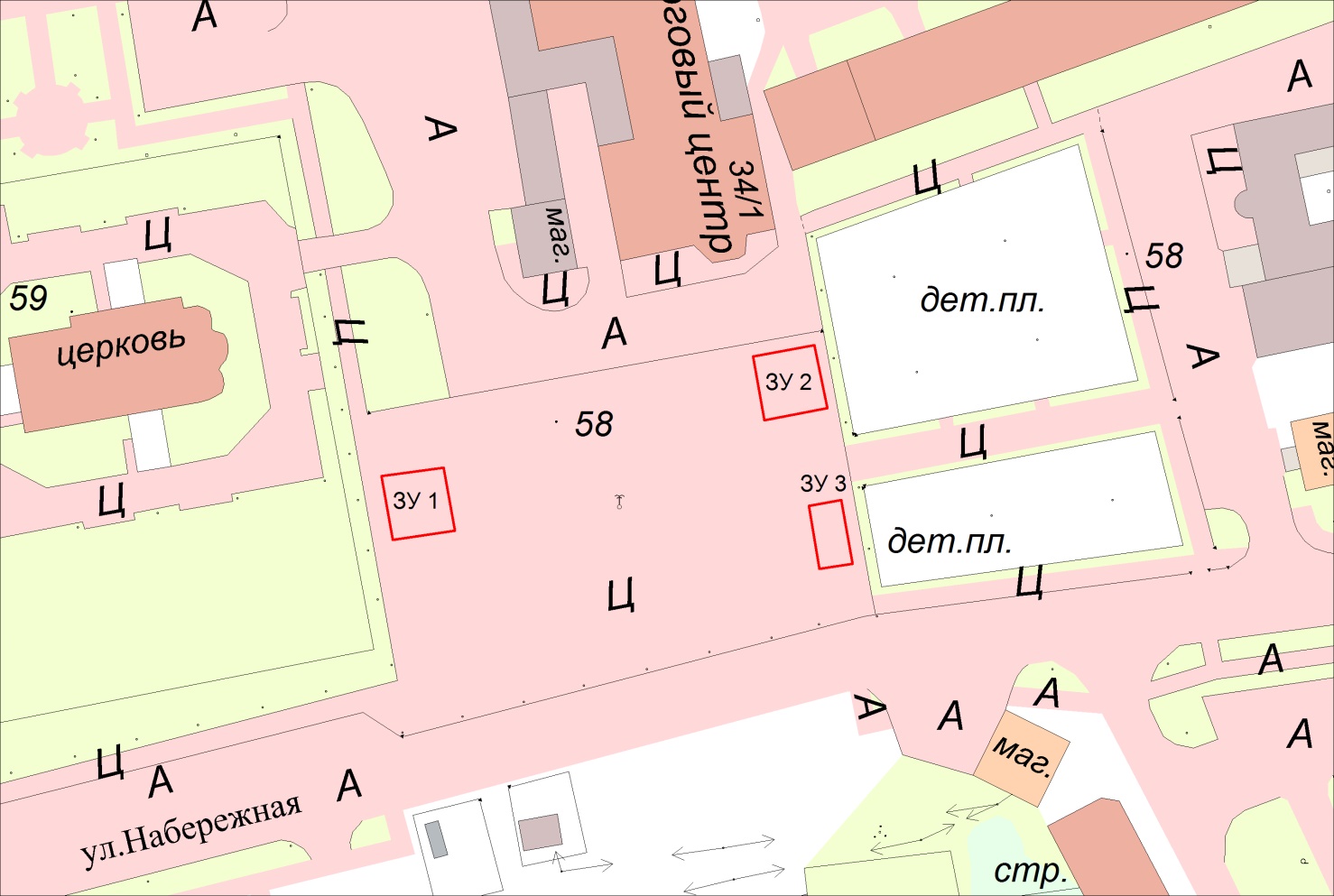 Приложение 1 к схемеКадастровый номер 72:17:0000000:4889Председатель комиссии:Председатель комиссии:Председатель комиссии:1. Суппес Ольга Валерьевна- заместитель главы сельского поселения- заместитель главы сельского поселенияЗаместитель председателя комиссии:Заместитель председателя комиссии:Заместитель председателя комиссии:2. Краснощек Василий Семенович- заместитель главы сельского поселения- заместитель главы сельского поселенияЧлены комиссии:Члены комиссии:Члены комиссии:3. Ожгибесова Елена Владимировна- Начальник отдела бухгалтерского учета и отчетности- Начальник отдела бухгалтерского учета и отчетности4. Притыко Ольга Вячеславовна- главный специалист сектора отдела экономики, муниципального заказа и имущества- главный специалист сектора отдела экономики, муниципального заказа и имуществаСекретарь комиссии:Секретарь комиссии:Секретарь комиссии:5.       Арбузова Виктория Александровна5.       Арбузова Виктория Александровна- заведующий сектором благоустройства, землеустройства, ГО и ЧСПредмет аукциона – право размещения сезонных аттракционов, на основании разрешения на использование земель или земельного участка, находящемся в муниципальной собственности, в соответствии со Схемой размещения сезонных аттракционов на земельных участках, сооружениях, находящихся в муниципальной собственности муниципального образования поселок Боровский, утвержденной постановлением администрации муниципального образования поселок Боровский от 22.07.2020 № 47 (далее – Схема)Предмет аукциона – право размещения сезонных аттракционов, на основании разрешения на использование земель или земельного участка, находящемся в муниципальной собственности, в соответствии со Схемой размещения сезонных аттракционов на земельных участках, сооружениях, находящихся в муниципальной собственности муниципального образования поселок Боровский, утвержденной постановлением администрации муниципального образования поселок Боровский от 22.07.2020 № 47 (далее – Схема)Предмет аукциона – право размещения сезонных аттракционов, на основании разрешения на использование земель или земельного участка, находящемся в муниципальной собственности, в соответствии со Схемой размещения сезонных аттракционов на земельных участках, сооружениях, находящихся в муниципальной собственности муниципального образования поселок Боровский, утвержденной постановлением администрации муниципального образования поселок Боровский от 22.07.2020 № 47 (далее – Схема)Предмет аукциона – право размещения сезонных аттракционов, на основании разрешения на использование земель или земельного участка, находящемся в муниципальной собственности, в соответствии со Схемой размещения сезонных аттракционов на земельных участках, сооружениях, находящихся в муниципальной собственности муниципального образования поселок Боровский, утвержденной постановлением администрации муниципального образования поселок Боровский от 22.07.2020 № 47 (далее – Схема)Начальная цена предмета аукциона, руб.(размер платы за 1 год)Сумма задатка (20% от начальной цены предмета аукциона, руб.)«Шаг аукциона» (в пределах 3 % от начальной цены предмета аукциона, руб.)Период функциони-рованияСрок действия разрешения№ п\пМесто нахождения№ лотаПлощадь (кв.м)
для установки каждого сезонного аттракциона, вид сезонного аттракционаНачальная цена предмета аукциона, руб.(размер платы за 1 год)Сумма задатка (20% от начальной цены предмета аукциона, руб.)«Шаг аукциона» (в пределах 3 % от начальной цены предмета аукциона, руб.)Период функциони-рованияСрок действия разрешения1.Парковая зона (Тюменская обл., Тюменский р-н, п.Боровский, в районе ул.Ленинградская, ул.Набережная, ул.ОстровскогоЛот № 1ЗУ 1 (аттракционный комплекс) – 50 кв.м954,62190,9228,64с 05 июля 2024 года по 30 сентября 2024 года, с 01 мая 2025 года по 30 сентября 2025 годас 05 июля 2024 года по 30 сентября 2024 года, с 01 мая 2025 года по 30 сентября 2025 года1.Парковая зона (Тюменская обл., Тюменский р-н, п.Боровский, в районе ул.Ленинградская, ул.Набережная, ул.ОстровскогоЛот № 2ЗУ 2 (батут) – 50 кв.м954,62190,9228,64с 05 июля 2024 года по 30 сентября 2024 года, с 01 мая 2025 года по 30 сентября 2025 годас 05 июля 2024 года по 30 сентября 2024 года, с 01 мая 2025 года по 30 сентября 2025 года1.Парковая зона (Тюменская обл., Тюменский р-н, п.Боровский, в районе ул.Ленинградская, ул.Набережная, ул.ОстровскогоЛот № 3ЗУ 3 (электромобили) – 30 кв.м572,77114,5517,18с 05 июля 2024 года по 30 сентября 2024 года, с 01 мая 2025 года по 30 сентября 2025 годас 05 июля 2024 года по 30 сентября 2024 года, с 01 мая 2025 года по 30 сентября 2025 годаУсловный номер земельного участка – ЗУ1Условный номер земельного участка – ЗУ1Условный номер земельного участка – ЗУ1Площадь земельного участка 50 м2Площадь земельного участка 50 м2Площадь земельного участка 50 м2Обозначение характерных точек границКоординаты, м (система координат – МСК №1)Координаты, м (система координат – МСК №1)Обозначение характерных точек границXY11478107,74324922,6721478115,74324922,6731478107,66324915,7541478115,68324915,63Условный номер земельного участка – ЗУ2Условный номер земельного участка – ЗУ2Условный номер земельного участка – ЗУ2Площадь земельного участка 50 м2Площадь земельного участка 50 м2Площадь земельного участка 50 м2Обозначение характерных точек границКоординаты, м (система координат – МСК №1)Координаты, м (система координат – МСК №1)Обозначение характерных точек границXY11478165,76342939,9921478173,77342939,8731478165,67342933,0841478173,69342932,96Условный номер земельного участка – ЗУ3Условный номер земельного участка – ЗУ3Условный номер земельного участка – ЗУ3Площадь земельного участка 30 м2Площадь земельного участка 30 м2Площадь земельного участка 30 м2Обозначение характерных точек границКоординаты, м (система координат – МСК №1)Координаты, м (система координат – МСК №1)Обозначение характерных точек границXY11478174,10324920,6721478177,64324921,4431478175,94324912,1541478179,50324912,90Согласующие стороныПодпись, датаФИОПримечаниезаместитель главы сельского поселенияО.В.Суппесзаместитель главы сельского поселенияВ.С.Краснощекзаместитель главы сельского поселенияА.А.Печенкин